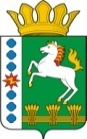 КОНТРОЛЬНО-СЧЕТНЫЙ ОРГАН ШАРЫПОВСКОГО РАЙОНАКрасноярского краяЗаключениена проект Постановления администрации Родниковского сельсовета «О внесении изменений в Постановление администрации Родниковского сельсовета  от 30.10.2013 № 197-п «Об утверждении муниципальной программы Родниковского сельсовета «Муниципальное управление» (в ред. от 12.12.2017 № 136-п, от 19.06.2018 № 50-п, от 30.11.2018 № 103-п, от 09.04.2019 № 18-п, от 19.08.2019 № 63-п, от 29.11.2019 № 94-п, от 03.09.2020 № 36-п)24 декабря  2020 год 				                       			№ 144Настоящее экспертное заключение подготовлено Контрольно – счетным органом Шарыповского района на основании ст. 157 Бюджетного  кодекса Российской Федерации, ст. 9 Федерального закона от 07.02.2011 № 6-ФЗ «Об общих принципах организации и деятельности контрольно – счетных органов субъектов Российской Федерации и муниципальных образований», ст. 15 Решения Шарыповского районного Совета депутатов от 20.09.2012 № 31/289р «О внесении изменений и дополнений в Решение Шарыповского районного Совета депутатов от 21.06.2012 № 28/272р «О создании Контрольно – счетного органа Шарыповского района» (в ред. от 20.03.2014 № 46/536р, от 25.09.2014 № 51/573р, от 26.02.2015 № 56/671р, от 09.11.2017 № 19/197р), пункт 1.2. Соглашения от 22.01.2015 «О передаче Контрольно – счетному органу Шарыповского района полномочий Контрольно – счетного органа Родниковского поселения по осуществлению внешнего муниципального финансового контроля» и в соответствии со стандартом организации деятельности Контрольно-счетного органа Шарыповского района СОД 2 «Организация, проведение и оформление результатов финансово-экономической экспертизы проектов Решений Шарыповского районного Совета депутатов и нормативно-правовых актов по бюджетно-финансовым вопросам и вопросам использования муниципального имущества и проектов муниципальных программ» утвержденного приказом Контрольно-счетного органа Шарыповского района от 16.12.2013 № 29.Представленный на экспертизу проект Постановления администрации Родниковского сельсовета «О внесении изменений и дополнений в Постановление администрации Родниковского сельсовета  от 30.10.2013 № 197-п «Об утверждении муниципальной программы Родниковского сельсовета «Муниципальное управление»  (в ред. от 12.12.2017 № 136-п, от 19.06.2018 № 50-п, от 30.11.2018 № 103-п, от 09.04.2019 № 18-п, от 19.08.2019 № 63-п, от 29.11.2019 № 94-п, от 03.09.2020 № 36-п) направлен в Контрольно – счетный орган Шарыповского района 23 декабря 2020 года. Разработчиком данного проекта Программы является администрация Родниковского сельсовета.Основанием для разработки муниципальной программы является:- статья 179 Бюджетного кодекса Российской Федерации;- постановление администрации Родниковского сельсовета от 20.08.2013 № 155-п «Об утверждении Порядка разработки, утверждения и реализации  муниципальных программ»;- распоряжение администрации Родниковского сельсовета от 20.08.2013  № 70-р «Об утверждении перечня муниципальных программ Родниковского сельсовета».Ответственный исполнитель муниципальной программы администрация Родниковского сельсовета.Соисполнитель муниципальной программы отсутствует.Перечень подпрограмм муниципальной программы:«Повышение энергетической эффективности и сокращение издержек в бюджетном секторе».«Обеспечение реализации муниципальной программы».Мероприятие проведено 24 декабря 2020 года.В ходе подготовки заключения Контрольно – счетным органом Шарыповского района были проанализированы следующие материалы:- проект Постановления администрации Родниковского сельсовета «О внесении изменений и дополнений в Постановление администрации Родниковского сельсовета  от 30.10.2013 № 197-п «Об утверждении муниципальной программы Родниковского сельсовета «Муниципальное управление» (в ред. от 12.12.2017 № 136-п, от 19.06.2018 № 50-п, от 30.11.2018 № 103-п, от 09.04.2019 № 18-п, от 19.08.2019 № 63-п, от 29.11.2019 № 94-п, от 03.09.2020 № 36-п);- паспорт муниципальной программы «Муниципальное управление».Рассмотрев представленные материалы к проекту Постановления установлено следующее:В соответствии с проектом Постановления происходит изменение по строке (пункту) «Ресурсное обеспечение муниципальной программы».После внесения изменений строка  будет читаться:Таблица 1(руб.)Увеличение объемов бюджетных ассигнований на реализацию муниципальной программы составила в сумме 364 723,55 руб. (2,50%), в том числе:- за счет средств федерального бюджета в сумме 23 300,00 руб. (2,05%); - за счет средств краевого бюджета в сумме 38 589,91 руб. (11,21%);- за счет средств бюджета поселения в сумме 302 833,64 руб. (2,31%).В соответствии с проектом паспорта Подпрограммы «Обеспечение реализации муниципальной программы» муниципальной программы, происходит изменение по строке (пункту) «Объемы и источники финансирования подпрограммы».После внесения изменений строка  будет читаться:Таблица 2(руб.)Увеличение бюджетных ассигнований по подпрограмме «Обеспечение реализации муниципальной программы» составило в сумме 760 828,90 руб. (5,50%), в том числе:увеличение за счет средств федерального бюджета в сумме 23 300,00 руб. (2,05%) на осуществление первичного воинского учета на территориях, где отсутствуют военные комиссариаты;увеличение за счет средств краевого бюджета в сумме 38 589,91 руб. (11,21%) из них:- увеличение в сумме 26 860,00 руб. на частичное финансирование (возмещение) расходов на повышение с 1 октября 2020 года размеров оплаты труда отдельным категориям работников бюджетной сферы;- увеличение в сумме 42,00 руб. на выполнение государственных полномочий по созданию и обеспечению деятельности административных комиссий;- уменьшение в сумме 10 650,00 руб. по региональным выплатам и выплатам, обеспечивающим уровень заработной платы работников бюджетной сферы не ниже размера минимальной заработной платы (минимального размера труда);- увеличение в сумме 22 337,91 руб. на частичное финансирование (возмещение) расходов на повышение с 1 июня 2020 года размеров оплаты труда отдельным категориям работников бюджетной сферыувеличение за счет средств бюджета поселения в сумме 253 833,61 руб. (1,94%), из них:- увеличение в сумме 237 488,39 руб. на оплату компенсационных выплат;- увеличение в сумме 15 000,00 руб. на приобретение запасных частей для автомобиля;- увеличение в сумме 4 600,00 руб. на оплату исполнительского сбора;- уменьшение в сумме 3 254,78 руб. в связи с экономией бюджетных средств.В соответствии с проектом паспорта Подпрограммы «Повышение энергетической эффективности и сокращение энергетических издержек в бюджетном секторе» муниципальной программы, происходит изменение по строке (пункту) «Объемы и источники финансирования подпрограммы».После внесения изменений строка  будет читаться:Таблица 2(руб.)По подпрограмме «Повышение энергетической эффективности и сокращение энергетических издержек в бюджетном секторе» уменьшение бюджетных ассигнований за счет средств бюджета поселения в сумме 1 000,00 руб. (33,33%) в связи с отсутствием необходимости приобретения светильников уличного освещения с лампами ДРЛ на светильники ДНАТ.На основании выше изложенного Контрольно – счетный орган Шарыповского района предлагает Администрации Родниковского сельсовета принять проект Постановления администрации Родниковского сельсовета «О внесении изменений и дополнений в Постановление администрации Родниковского сельсовета  от 30.10.2013 № 197-п «Об утверждении муниципальной программы «Муниципальное управление» (в ред. от 12.12.2017 № 136-п, от 19.06.2018 № 50-п, от 30.11.2018 № 137-п, от 09.04.2019 № 18-п, от 19.08.2019 № 63-п, от 29.11.2019 № 94-п, от 03.09.2020 № 36-п).Председатель Контрольно – счетного органа							Г.В. СавчукАудиторКонтрольно – счетного органа							И.В. ШмидтРесурсное обеспечение муниципальной программы Предыдущая редакция Постановление Предлагаемая редакция программы (проект Постановления)Ресурсное обеспечение муниципальной программы Общий объем бюджетных ассигнований на реализацию муниципальной программы составляет 14 599 465,46   руб., в том числе за счет средств:федерального бюджета  1 134 600,00  руб.,  из них:2020 год -  374 100,00 руб.;2021 год – 376 000,00 руб.;2022 год – 384 500,00 руб.краевого бюджета 344 170,00 руб., из них:2020 год – 329 970,00 руб.;2021 год – 7 100,00 руб.;2022 год – 7 100,00 руб.бюджета поселения 13 120 695,46 руб.,  из них: 2020 год – 4 145 868,46 руб.;2021 год – 4 489 061,00 руб.;2022 год – 4 485 766,00 руб.Общий объем бюджетных ассигнований на реализацию муниципальной программы составляет 14 964 189,01   руб., в том числе за счет средств:федерального бюджета  1 157 900,00  руб.,  из них:2020 год -  397 400,00 руб.;2021 год – 376 000,00 руб.;2022 год – 384 500,00 руб.краевого бюджета 382 759,91 руб., из них:2020 год – 368 559,91 руб.;2021 год – 7 100,00 руб.;2022 год – 7 100,00 руб.бюджета поселения 13 423 529,10 руб.,  из них: 2020 год – 4 448 702,10 руб.;2021 год – 4 489 061,00 руб.;2022 год – 4 485 766,00 руб.Объемы и источники финансирования подпрограммы Предыдущая редакцияПредлагаемая редакция (проект Постановления)Объемы и источники финансирования подпрограммы Общий объем бюджетных ассигнований на реализацию подпрограммы составляет 14 596 465,46   руб., в том числе за счет средств:федерального бюджета  1 134 600,00  руб.,  из них:2020 год -  374 100,00 руб.;2021 год – 376 000,00 руб.;2022 год – 384 500,00 руб.краевого бюджета 344 170,00 руб., из них:2020 год – 329 970,00 руб.;2021 год – 7 100,00 руб.;2022 год – 7 100,00 руб.бюджета поселения 13 117 695,46 руб.,  из них: 2020 год – 4 144 868,46 руб.;2021 год – 4 488 061,00 руб.;2022 год – 4 484 766,00 руб.Общий объем бюджетных ассигнований на реализацию подпрограммы составляет 14 962 189,01   руб., в том числе за счет средств:федерального бюджета  1 157 900,00  руб.,  из них:2020 год -  397 400,00 руб.;2021 год – 376 000,00 руб.;2022 год – 384 500,00 руб.краевого бюджета 382 759,91 руб., из них:2020 год – 368 559,91 руб.;2021 год – 7 100,00 руб.;2022 год – 7 100,00 руб.бюджета поселения 13 371 529,10 руб.,  из них: 2020 год – 4 448 702,10 руб.;2021 год – 4 488 061,00 руб.;2022 год – 4 484 766,00 руб.Объемы и источники финансирования подпрограммы Предыдущая редакцияПредлагаемая редакция (проект Постановления)Объемы и источники финансирования подпрограммы Общий объем бюджетных ассигнований на реализацию подпрограммы составляет 3 000,00   руб., в том числе за счет средств:бюджета поселения 3 000,00 руб.,  из них: 2020 год – 1 000,00 руб.;2021 год – 1 000,00 руб.;2022 год – 1 000,00 руб.Общий объем бюджетных ассигнований на реализацию подпрограммы составляет 2 000,00   руб., в том числе за счет средств:бюджета поселения 2 000,00 руб.,  из них: 2020 год – 0,00 руб.;2021 год – 1 000,00 руб.;2022 год – 1 000,00 руб.